Federation of Australia Scavenger Hunt – World Book Kids Learn more about the Federation of Australia on the World Book Web.  Find It! 1. In 1901, what did the six colonies of Australia become?________________________________________________________________ 2. What issues did some politicians believe would be addressed by forming a union of colonies? ________________________________________________________________ ________________________________________________________________3. What did the draft constitution drawn up at the first federal convention held in Sydney in 1891 propose?________________________________________________________________ ________________________________________________________________ 4. In what referendum and in what year did all colonies support the draft constitution and plan for federation?________________________________________________________________ 5. When did the Commonwealth of Australia come into being?  ________________________________________________________________Did you know?Sir Henry Parkes is also known as the “Father of Federation” because of the role he played in urging the six Australian colonies to form a federal union.The draft constitution of 1891 was the foundation for what would eventually become Australia’s constitution. Sir Edmund Barton was Australia’s first Prime Minister.Learn More! Learn more about Sir Henry Parkes here: http://www.worldbookonline.com/kids/home#article/ar835555 Learn more about Australia’s constitution here: http://www.worldbookonline.com/kids/home#article/ar840373 Learn more about Sir Edmund Barton here:http://www.worldbookonline.com/kids/home#article/ar832060 View a Timeline of events leading to Australia’s Federation, here:http://www.worldbookonline.com/wbtimelines/viewtimelines?source=WB&timelineId=53a430f1e4b031f3938a67f5 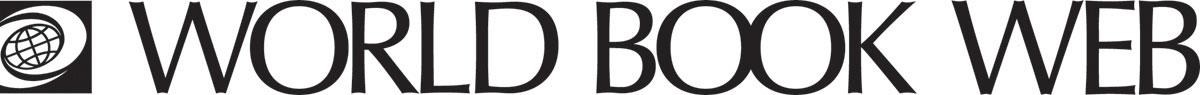 Answer Key In 1901, the six colonies of Australia became the states of the Commonwealth of Australia.Colonies had certain economic and social issues that affected them all. Some politicians believed that a union of colonies would help them address these issues.The draft constitution proposed a federal government in the Commonwealth of Australia, consisting of six states instead of colonies.In the second referendum in 1899, all six colonies supported the draft constitution and the plan for federation.January, 1, 1901. 